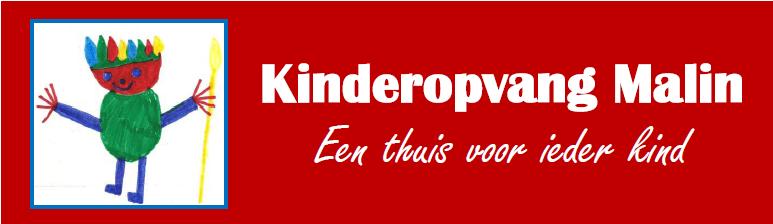 Toestemmingsformulier Geachte ouder(s), Uiteraard staan wij voor de beste zorg voor uw kind. Als kinderopvangorganisatie dienen wij voor diverse zaken echter vooraf uw toestemming te vragen. Via dit formulier kunt u voor deze diverse aspecten al dan niet uw toestemming verlenen. Algemene gegevens…………………………………………………………………………..Naam kind(eren)……………………………………………………………………………..Adres…………………………………………………………………………………………Postcode……………………………………………………………………………………..Woonplaats…………………………………………………………………………………..Naam ouder(s)……………………………………………………………………………….Oudercommissie  De wet basisvoorziening kinderopvang verplicht iedere kinderopvangorganisatie een oudercommissie in te stellen, zo ook bij Malin en de Kleine Krijger. Het doel van deze oudercommissie is onder andere het behartigen van de belangen van de ouders  en het eventueel adviseren ten aanzien van kwaliteit. Als u als ouder/verzorger wil participeren in deze oudercommissie, dan kunt u zich richten tot de pm-ers.. Wij kunnen als houder van de kinderopvang door de oudercommissie gevraagd worden om van ouders gegevens ter beschikking te stellen. Hiervoor hebben wij uw toestemming nodig. Ik heb interesse om mij aan te melden als lid van de oudercommissie…………………….Hierbij geef ik toestemming tot vrijgave van onderstaande gegevens aan de voorzitter van de oudercommissie: Adres…………………………………………………………………………………………Privé telefoonnummer………………………………………………………………………..Privé e-mail adres……………………………………………………………………………..Naam………………………………………………………………………………………….Sieraden Binnen het veiligheidsbeleid bij Malin nemen wij alle soort maatregelen om mogelijke ongelukken te voorkomen. Een belangrijk aspect waar u zelf invloed op heeft is het dragen van sieraden door uw kind. Hierbij verklaar ik dat:0     Ik wil dat mijn kind het omschreven sieraad draagt tijdens de opvang bij Malin. Ik neem hiervoor zelf de verantwoordelijkheid en aansprakelijkheid. Sieraad: 0     Ik ervan op de hoogte ben gesteld dat de pedagogisch medewerkers van mening zijn dat het dragen van sieraden door mijn kind in sommige situaties mogelijk gevaarlijk is.Groepen;     0     Ik geef toestemming om mijn kind bij samenvoegen van de groepen of bij een                        activiteit uit de basisgroep te halen of te wisselen van groep.Uitstapjes Bij kinderopvang Malin worden wel eens uitstapjes gemaakt met de kinderen. Hierbij moet gedacht worden aan bijvoorbeeld een wandeling door het dorp, naar de winkel of naar het hertenpark en speeltuin. Dit gebeurt altijd onder begeleiding van een of meerdere pedagogisch medewerker(s) van Malin. Bij de BSO kan het ophalen door een stagiaire worden gedaan.   Ik geef toestemming om mijn kind te laten deelnemen aan uitstapjes buiten de              kinderopvang.Ik geef toestemming om mijn kind met de auto of bus te vervoeren.      0      Ik geef geen toestemming om mijn kind te laten deelnemen aan uitstapjes buiten de        	kinderopvangZelfstandigheidBij Malin komen kinderen van 0-13 jaar. Vooral de oudere kinderen worden steeds zelfstandiger en deze mogelijkheid willen wij ze ook graag bieden. Wel hebben wij hier toestemming van u als ouder van nodig.komt zelfstandig uit school naar de bso.mag zelfstandig activiteiten (na overleg Malin) ondernemen, bieb, winkel enzmag na schooltijd , na melding op bso, met vriendje/vriendinnetje naar huis. mag zelfstandig , na telefoon ouder of op vast moment zelf naar huis toe0    heeft een zwemdiploma      0   toestemming dat hij/zij zonder toezicht (maar wel in het zicht) alleen buiten mag                spelen op het speelterrein van school.MedicatieMalin werkt met formulieren medicijnverstrekking. Bij het brengen van uw kind, die medicatie toegediend krijgt, moet u dit formulier ondertekenen. Toch kan het voorkomen dat dit niet gebeurd is, bijvoorbeeld bij plotseling ziek worden en snel handelen, bijv hoge koorts en toedienen paracetamol.       0 Ik geef de pm-ers van Malin toestemming om, na overleg met ouders, medicatie toe         te dienen. Foto- en filmopnames Bij kinderopvang Malin worden regelmatig foto's en video-opnames gemaakt van kinderen. Dit gebeurt bijvoorbeeld tijdens uitstapjes, verjaardagen en of andere bijzondere gelegenheden. De foto's worden voor ouders gepubliceerd op de website maar kunnen ook voor de krant, folders oid gebruikt worden. Voor zowel het maken van opnames als voor de publicatie vragen wij uw toestemming.0   Ik geef geen toestemming om mijn kind te laten fotograferen dan wel te laten filmen. 0   Ik geef wel toestemming om mijn kind te laten fotograferen dan wel te laten filmen. Dit is voor gebruik binnen Malin (bijvoorbeeld een fotocollage, verjaardagsfeestjes oid)0   Ik geef tevens toestemming voor publicatie intern en elders (website, facebook, krant, folder enz.) van foto/film materiaal van mijn kind.Gelieve dit toestemmingsformulier zo volledig mogelijk in te vullen en af te geven bij Malin. Mocht u nog vragen hebben met betrekking tot enkele onderwerpen of aanvullende informatie wensen, laat ons dat dan even weten. Daar waar mogelijk kunnen wij u verder informeren. Na ondertekening verklaart u zichzelf akkoord met de aangekruiste en ingevulde onderwerpen. Naam: Datumhandtekening 